    Colegio República Argentina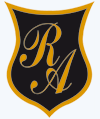 O’Carrol  # 850-   Fono 72- 2230332                    Rancagua                                                   GUÍA DE ACTIVIDADES RELIGIÓN SEPTIMOS AÑOSInstrucciones: Vuelve a leer el texto: “Jueves Santo” y contesta las siguientes preguntas, puedes responder en tu cuaderno o en la guía.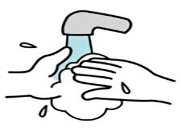 No olvides lavar tus manitos antes de responder!!! Responde: ¿Qué recordaban los judíos en Pascua?_________________________________________________________________________________________________________________________________________________________________________________________________¿Qué importancia tiene en la actualidad el mandamiento nuevo que Jesús nos entregó? “ámense los unos a los otros…”_________________________________________________________________________________________________________________________________________________________________________________________________________Si todos cumpliéramos el mandamiento que Jesús nos entregó ¿Cómo crees que sería hoy el mundo, la sociedad?____________________________________________________________________________________________________________________________________________________________________________________________________________________________________________________________________________¿Qué quiso enseñarnos Jesús al lavar los pies de sus discípulos?_______________________________________________________________________________________________________________________________________________________________________________________________II. Confecciona en tu cuaderno un afiche o cartel decorativo con el mandamiento que Jesús nos entregó.III. Refuerza lo trabajado leyendo el Evangelio de Mateo 26, 17 -29 o puedes ver: https://www.youtube.com/watch?v=-Siq4Q93e14IV.  Resuelve esta sopa de letras. Puedes Tachar cada palabra encontrada usando la herramienta Insertar y luego formas 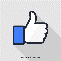 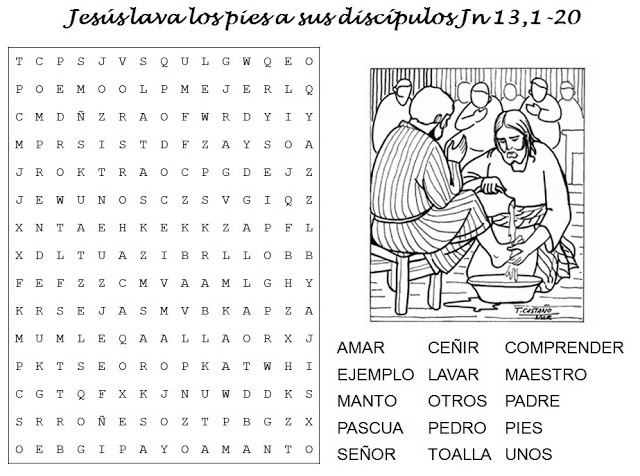 Nombre:Curso:                                                  Fecha: Semana del 6 al 9 de abril,2020OA: Identificar lo acontecido el día Jueves Santo y su importancia para todos los cristianos, través de textos, videos y actividades que ayudan a trabajar con interés y responsabilidad, en un clima de respeto